VSTUPNÍ ČÁSTNázev komplexní úlohy/projektuJatečné maso Kód úlohy65-u-3/AB42Využitelnost komplexní úlohyKategorie dosaženého vzděláníH (EQF úroveň 3)L0 (EQF úroveň 4)Skupiny oborů65 - Gastronomie, hotelnictví a turismusVazba na vzdělávací modul(y)Potraviny živočišného původuŠkolaStřední odborná škola Josefa Sousedíka Vsetín, Benátky, VsetínKlíčové kompetenceKompetence k učení, Kompetence k pracovnímu uplatnění a podnikatelským aktivitámDatum vytvoření23. 04. 2019 16:59Délka/časová náročnost - Odborné vzdělávání20Délka/časová náročnost - Všeobecné vzděláváníPoznámka k délce úlohyRočník(y)2. ročník, 3. ročníkŘešení úlohyindividuální, skupinovéDoporučený počet žáků1Charakteristika/anotaceHlavním cílem komplexní úlohy je poskytnout žákům teoreticky základní znalosti o jatečném mase v takovém rozsahu, aby byli schopni  určit u jednotlivých druhů mas jeho jakostní třídu, popsat použití jednotlivých druhů mas v kuchyni a jejich možnosti pro technologické zpracování.Žák využívá základní teoretické znalosti jatečného masa, jeho charakteristiky, složení, druhů zrání, kažení masa a veterinární kontroly.Komplexní úloha je rozdělena do dílčích částí, které jsou uvedeny ve formuláři komplexní úlohy. Zadání a řešení jsou uvedeny v jednotlivých přílohách.  JÁDRO ÚLOHYOčekávané výsledky učeníŽák:používá odbornou terminologii při určování tržních druhů masazařadí maso podle jeho kvalitypopíše zpracování jednotlivých částí masa v kuchyniuplatní teoretické znalosti a uvede možnosti technologického zpracování masaSpecifikace hlavních učebních činností žáků/aktivit projektu vč. doporučeného časového rozvrhužák používá odbornou terminologii při určování tržních druhů masa
	sleduje prezentace na dané téma a reaguje na dotazy učitelena praktických příkladech aplikuje získané teoretické poznatkyzhodnotí tučnost jednotlivých částí jatečných masžák zařadí maso podle jeho kvality
	rozezná u jednotlivých druhů mas jejich částizařadí jatečné maso do skupinpopíše zpracování jednotlivých částí masa v kuchyni
	vysvětlí, jak lze jednotlivé části jatečného masa technologicky zpracovatnavrhne příklady využití jatečného masaDoporučený časový rozvrh činí 18 vyučovacích hodin.uplatní teoretické znalosti a uvede možnosti technologického zpracování masa
	vyplní pracovní listy č. 1, 2, 3, 4, kde uvede příklady využití jednotlivých druhů mas (hovězí, vepřové, telecí, skopové)  v kuchyniDoporučený časový rozvrh činí 2 vyučovací hodiny.Metodická doporučeníKomplexní úloha může být využita v teoretické výuce i v odborném výcviku výše uvedených oborů a je rozdělena do dílčích částí.dílčí část
	vhodná forma výuky je výklad učitele doplněný o prezentace, práce s odbornou literaturou a názorné videoukázkyk úspěšnému dosažení výsledků je doporučeno řízené procvičování (kladení vhodných otázek), pravidelné opakování učiva a diskuzediskuse rozvine u žáků schopnost aktivně a pohotově využívat jejich myšlenkové operace, formulovat podstatu problém a přesně se vyjadřovatžáci se aktivně zapojují a opakují si získané teoretické poznatkyžák konkrétní odpovědi obhájí před učitelem a třídoudílčí část
	pracovní listy – 1, 2, 3, 4 slouží k ověření teoretických znalostí a poznatkůučitel seznámí žáky se zadáním, připomene postup při řešenížák následně pracuje samostatně, aktivně pracuje s pracovními listy, čímž rozvíjí vlastní myšlenkovou kulturu, získává vědomosti i myšlenkové dovednosti, rozvíjí vlastní iniciativu, poznává potřeby uplatnitelné v odborné praxiučitel vede žáky k samostatné činnosti, objasňuje a zodpovídá případné dotazy žáků k dané problematicedílčí část
	učitel dohlíží na průběh činnosti a konzultuje se žáky jejich chybyučitel kontroluje správnost odpovědíučitel provede závěrečné hodnoceníZpůsob realizaceteoretická, průřezová, povinnáPomůckyVýuka probíhá v klasické učebně, s využitím informačních a komunikačních technologií (dataprojektor, PC) a dalšími pomůckami.Technické vybavení učebny:Počítač s připojením na internetDataprojektorPlátno na promítání (interaktivní tabule)Učební (odborné) pomůcky pro žáka:Učebnice Marie Šebelová. Potraviny a výživaZáznamový blokPsací potřebyUčební (odborné) pomůcky pro učitele:Shodné s požadavky na žákaPracovní listy pro samostatnou práci žáků, počet vyhotovení odpovídá počtu žáků ve tříděVÝSTUPNÍ ČÁSTPopis a kvantifikace všech plánovaných výstupůdílčí část
	žáci získávají prostřednictvím učitele teoretické poznatky o jatečném masedílčí část
	pracovní listy č. 1, 2, 3, 4 – použití jatečného masadílčí část
	hodnocení pracovních listůKritéria hodnocenídílčí část
	předpokládá se spolupráce učitele se žákemposuzuje se věcná správnost výkladu pojmůposuzuje se správná aplikace teoretických poznatků do praktických příkladůoceňuje se aktivita žákadílčí část
	žák vyplňuje postupně 4 pracovní listyhodnotí se samostatnost žáka při prácihodnotí se forma zpracování a věcná správnostkladně se posuzují nadstandartní odpovědi, jež žák uvedl nad požadovaný rámec učiva a souvisí s moderními trendy v gastronomiikaždý pracovní list má samostatné hodnocenídílčí část – Hodnotí se práce ve vyučovacích hodinách
	100–90 % správných odpovědí – 1 80–70 % správných odpovědí – 2  50 % správných odpovědí – 3 40–30 % správných odpovědí – 4  20 % a méně správných odpovědí – 5Doporučená literaturaMarie Šebelová. Potraviny a výživa. Praha: Parta, 2004. ISBN:80-7320-054-6.Peter Anderle, Dr. Helmuth Schwarz. Zbožíznalství. 2. vydání. Praha: SNTL, 1996. ISBN: 80-902110-3-8.L. Bláha, F. Šrek. Suroviny. Praha: Informatorium, 1999. ISBN: 80-86073-44-0.PoznámkyObsahové upřesněníOV RVP - Odborné vzdělávání ve vztahu k RVPPřílohyveprove_maso.pdfteleci_maso.pdfskopove_maso.pdfpracovni_list_c-1.pdfpracovni_list_c-2.pdfpracovni_list_c-3.pdfpracovni_list_c-4.pdfreseni_pracovni_list_1-2-3-4.pdfhodnotici_tabulka.pdfhovezi-maso.pdfMateriál vznikl v rámci projektu Modernizace odborného vzdělávání (MOV), který byl spolufinancován z Evropských strukturálních a investičních fondů a jehož realizaci zajišťoval Národní pedagogický institut České republiky. Autorem materiálu a všech jeho částí, není-li uvedeno jinak, je Františka Vyškovská. Creative Commons CC BY SA 4.0 – Uveďte původ – Zachovejte licenci 4.0 Mezinárodní.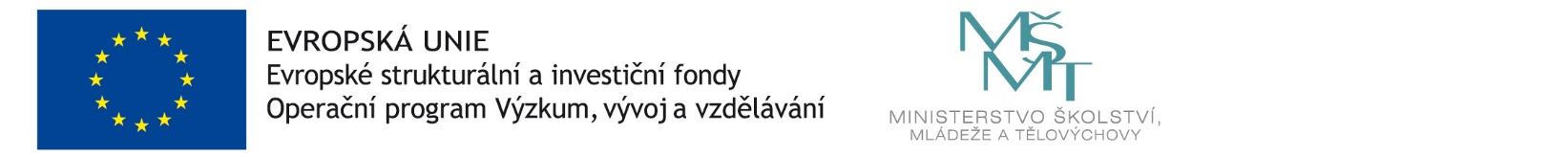 